Universidad de Chile 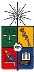 Facultad de Ciencias SocialesEscuela de Ciencias SocialesCarrera de PsicologíaProgramaESTRATEGIAS DE INTERVENCIÓN CON Y EN LA COMUNIDADI.- Identificación de la actividad curricularI.- Identificación de la actividad curricularCarrera en que se dicta:PsicologíaProfesor o equipo:Germán RozasCiclo al que pertenece:EspecializaciónSemestre:6° y 8°Modalidad:PresencialCarácter:OptativoPre - requisitos:Psicología Comunitaria Año2016II.- Descripción / Justificación de la actividad curricularII.- Descripción / Justificación de la actividad curricularEste curso tiene por propósito entrar a  un tema principal de la Línea de Psicología Comunitaria,  como es la intervención.  Justamente se trata de analizar  y revisar las diferentes apreciaciones sobre la misma  desde perspectivas críticas. Ello nos permitirá conocer los diferentes modelos de intervención, de manera de ir desde los más positivistas hasta los más participativos.  Sin embargo  uno de los temas que interesa  son las Políticas Sociales, las cuales originadas por el Estado, incorporan el tema de la intervención  pero sin la involucración  y participación de la comunidad,  aspecto que se proyecta   analizar.   Finalmente, otro aspecto que cruzará permanentemente el curso será un trabajo de terreno que deberán hacer los alumnos, con distintas poblaciones, de modo de experienciar dinámicas de acción,  a través de aprender haciendo, en contacto con organizaciones sociales, dirigentes y grupos de la comunidad.Este curso tiene por propósito entrar a  un tema principal de la Línea de Psicología Comunitaria,  como es la intervención.  Justamente se trata de analizar  y revisar las diferentes apreciaciones sobre la misma  desde perspectivas críticas. Ello nos permitirá conocer los diferentes modelos de intervención, de manera de ir desde los más positivistas hasta los más participativos.  Sin embargo  uno de los temas que interesa  son las Políticas Sociales, las cuales originadas por el Estado, incorporan el tema de la intervención  pero sin la involucración  y participación de la comunidad,  aspecto que se proyecta   analizar.   Finalmente, otro aspecto que cruzará permanentemente el curso será un trabajo de terreno que deberán hacer los alumnos, con distintas poblaciones, de modo de experienciar dinámicas de acción,  a través de aprender haciendo, en contacto con organizaciones sociales, dirigentes y grupos de la comunidad.III.- Objetivos de la actividad curricularIII.- Objetivos de la actividad curricularConocer desde una perspectiva crítica los distintos modelos de intervención comunitariaAnalizar el quehacer de la psicología comunitaria en el marco de las políticas públicas que abordan problemáticas sociales.Realizar por parte de los alumnos un trabajo de terreno,  y con ello aprender formas y métodos de Intervención.Conocer desde una perspectiva crítica los distintos modelos de intervención comunitariaAnalizar el quehacer de la psicología comunitaria en el marco de las políticas públicas que abordan problemáticas sociales.Realizar por parte de los alumnos un trabajo de terreno,  y con ello aprender formas y métodos de Intervención.IV.- Temáticas o contenidos de la actividad curricularIV.- Temáticas o contenidos de la actividad curricularConcepto de Intervención Tipos de Comunidad Sujeto ComunitarioIntervención ComunitariaIntervención Social Paradigmas y Críticas a   Políticas Sociales ComunitariasConcepto de Políticas SocialesEvolución de las Políticas SocialesPropuesta del Estado SocietarioPolíticas NeoliberalesPolíticas Sociales a nivel LatinoamericanoLa intervención diagnóstica en comunidadProgramas (Casos)ProyectosTécnicas de Diagnóstico Intervención y Subjetividad Intervención y SubjetividadDeconstruccionismoTrabajo con la MemoriaTrabajo con la Identidad Redes Sociales Intervención en   Pobreza, Medio Ambiente, Salud e InterculturalidadPobreza desde lo CualitativoDiagnóstico e Impacto Ambiental Salud  y la intervención InstitucionalIntervención e InterculturalidadConceptos Problemáticas: MigracionesAcciones y ProyectosPropuestas Concepto de Intervención Tipos de Comunidad Sujeto ComunitarioIntervención ComunitariaIntervención Social Paradigmas y Críticas a   Políticas Sociales ComunitariasConcepto de Políticas SocialesEvolución de las Políticas SocialesPropuesta del Estado SocietarioPolíticas NeoliberalesPolíticas Sociales a nivel LatinoamericanoLa intervención diagnóstica en comunidadProgramas (Casos)ProyectosTécnicas de Diagnóstico Intervención y Subjetividad Intervención y SubjetividadDeconstruccionismoTrabajo con la MemoriaTrabajo con la Identidad Redes Sociales Intervención en   Pobreza, Medio Ambiente, Salud e InterculturalidadPobreza desde lo CualitativoDiagnóstico e Impacto Ambiental Salud  y la intervención InstitucionalIntervención e InterculturalidadConceptos Problemáticas: MigracionesAcciones y ProyectosPropuestas V.- Metodología de la actividad curricularV.- Metodología de la actividad curricularLa metodología del curso se estructura a partir de los siguientes criterios generales:Empleo de una  modalidad interactiva y reflexiva de trabajo,  generando un ambiente de aprendizaje conversacional, en que los alumnos conserven un control activo de su proceso de aprendizaje. Ofrecer espacios para el aprendizaje personalizado y para el trabajo colaborativo entre los alumnos.Identificación de los conocimientos y experiencias previas de los alumnos en el ámbito de las intervenciones comunitarias.Conectar el trabajo conceptual y metodológico con una experiencia de intervención en el campo comunitarioTrabajo de Terreno con niños,  jóvenes y adultos en la Población Esperanza Andina de Peñalolén  y  en otras instituciones y lugares alternativos.Exposición alumnos trabajos teóricos y experiencias de Terreno.La metodología del curso se estructura a partir de los siguientes criterios generales:Empleo de una  modalidad interactiva y reflexiva de trabajo,  generando un ambiente de aprendizaje conversacional, en que los alumnos conserven un control activo de su proceso de aprendizaje. Ofrecer espacios para el aprendizaje personalizado y para el trabajo colaborativo entre los alumnos.Identificación de los conocimientos y experiencias previas de los alumnos en el ámbito de las intervenciones comunitarias.Conectar el trabajo conceptual y metodológico con una experiencia de intervención en el campo comunitarioTrabajo de Terreno con niños,  jóvenes y adultos en la Población Esperanza Andina de Peñalolén  y  en otras instituciones y lugares alternativos.Exposición alumnos trabajos teóricos y experiencias de Terreno.VI.- Evaluación de la actividad curricularVI.- Evaluación de la actividad curricularEvaluacionesEvaluacionesVII.- Bibliografía de la actividad curricularVII.- Bibliografía de la actividad curricularConcepto de Intervención Jorge Mario Flores Osorio (2006), De la Intervención Psicosocial a la Praxis Comunitaria. Centro Latinoamericano de Investigación Intervención y Atención Psicosocial A.C.Zapata, G., (1989) "Una estrategia de desarrollo alternativa basada en la participación social y la organización comunitaria.  La experiencia de Villa El Salvador" en texto de Bernardo Kliksberg ¿Como enfrentar ?, Ed. Grupo Editor Latinoamericano.Políticas Sociales ComunitariasHerrera y Castón (2003) "Las Políticas Sociales en las Sociedades Complejas", Ariel Ediciones. Cap. 1.Leiva, E, (2001) Cap V “ en Chile durante los Gobiernos de ”,  en Memoria El Concepto de Participación Comunitaria en  del estado Chileno durante los gobiernos de ” Dpto de Psicología, Universidad de ChileRozas, G.,  (2006) “Lo social y  en las Políticas Sociales” en Seminario Identidad, Comunidad y Desarrollo, de Rozas, G,. Arredondo, J, Ed Mag Psi Comunitaria y MIDEPLAN La intervención diagnóstica en comunidadPichardo, A., Cap I “Planificación . Introducción al tema”; Cap II “Planificación. Apogeo Crisis y Perspectivas”, Cap III “Planificación en América Latina. Problemas y Perspectivas”, Capitulo IV, “Planificación en América Latina. Hacia la búsqueda de un Enfoque Alternativo”, en Planificación y Programación  Social Ed Universidad de Costa RicaIntervención y Subjetividad Montenegro, M (2004) “ por los Significados”  en Libro Psicología Social de los Problemas Sociales Barcelona Ed UOCIntervención en   Pobreza, Medio Ambiente, Salud e InterculturalidadRozas,  G. (2003) Aproximación  Psico Comunitario Ambiental  al Problema de       Calentamiento Global. ,Vol XII, N°2, Revista de Psicología Universidad de Chile.PLAN NACIONAL DE SALUD MENTAL 2016 – 2025 Ministerio de SaludSonia Bralic, Marta Edwards, Ximena Seguel (1989) MAS ALLÁ DE LA SOBREVIVENCIA / BEYOND SURVIVAL  UNICEFIntervención e InterculturalidadGustavo Solís Fonseca “Interculturalidad: encuentros y desencuentros en el Perú”Ricardo Cuenca( 2003)   La necesidad de educación intercultural Daniel Duhart  (2006) “Encuentros y Desencuentros en  , Agencias Públicas y Comunidades”   en Libro Comunidad Identidad y Desarrollo de G Rozas y J Arredondo Mag psi Comunitaria. Concepto de Intervención Jorge Mario Flores Osorio (2006), De la Intervención Psicosocial a la Praxis Comunitaria. Centro Latinoamericano de Investigación Intervención y Atención Psicosocial A.C.Zapata, G., (1989) "Una estrategia de desarrollo alternativa basada en la participación social y la organización comunitaria.  La experiencia de Villa El Salvador" en texto de Bernardo Kliksberg ¿Como enfrentar ?, Ed. Grupo Editor Latinoamericano.Políticas Sociales ComunitariasHerrera y Castón (2003) "Las Políticas Sociales en las Sociedades Complejas", Ariel Ediciones. Cap. 1.Leiva, E, (2001) Cap V “ en Chile durante los Gobiernos de ”,  en Memoria El Concepto de Participación Comunitaria en  del estado Chileno durante los gobiernos de ” Dpto de Psicología, Universidad de ChileRozas, G.,  (2006) “Lo social y  en las Políticas Sociales” en Seminario Identidad, Comunidad y Desarrollo, de Rozas, G,. Arredondo, J, Ed Mag Psi Comunitaria y MIDEPLAN La intervención diagnóstica en comunidadPichardo, A., Cap I “Planificación . Introducción al tema”; Cap II “Planificación. Apogeo Crisis y Perspectivas”, Cap III “Planificación en América Latina. Problemas y Perspectivas”, Capitulo IV, “Planificación en América Latina. Hacia la búsqueda de un Enfoque Alternativo”, en Planificación y Programación  Social Ed Universidad de Costa RicaIntervención y Subjetividad Montenegro, M (2004) “ por los Significados”  en Libro Psicología Social de los Problemas Sociales Barcelona Ed UOCIntervención en   Pobreza, Medio Ambiente, Salud e InterculturalidadRozas,  G. (2003) Aproximación  Psico Comunitario Ambiental  al Problema de       Calentamiento Global. ,Vol XII, N°2, Revista de Psicología Universidad de Chile.PLAN NACIONAL DE SALUD MENTAL 2016 – 2025 Ministerio de SaludSonia Bralic, Marta Edwards, Ximena Seguel (1989) MAS ALLÁ DE LA SOBREVIVENCIA / BEYOND SURVIVAL  UNICEFIntervención e InterculturalidadGustavo Solís Fonseca “Interculturalidad: encuentros y desencuentros en el Perú”Ricardo Cuenca( 2003)   La necesidad de educación intercultural Daniel Duhart  (2006) “Encuentros y Desencuentros en  , Agencias Públicas y Comunidades”   en Libro Comunidad Identidad y Desarrollo de G Rozas y J Arredondo Mag psi Comunitaria. 